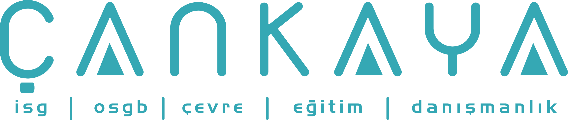 İŞBAŞI İSG KONUŞMALARI(TOOLBOX TALKS) No:  264                     			        Sayfa No: 1/2                                                                                                   YANGINA BİR ŞANS VERMEYİNİnşaat sahalarında bol miktarda hava, bol miktarda yanıcı madde ve bol miktarda tutuşturucu kaynak bulunmaktadır. Öyleyse yangının önlenmesi de hepimizin ellerindedir. Burada işyerinde yangının önlenmesi için bazı yollar bulunmaktadır:Sahanın temiz tutulmasına yardımcı olun. Yanıcı malzemeleri tutuşturucu kaynaklardan uzakta depolayın.Açık alevler, kıvılcımlar ve tamire ihtiyacı olan elektrikli ekipman vb. fark ettiğiniz her türlü olası yangın tehlikesini raporlayın.Kaynak, kesme, taşlama vb. sıcak işleri yaparken, yanıcı maddelerin tutuşmayacağından emin olun. Kaynak ve kesme işlemlerinde veya açık alevli donanım kullanırken, bir yangın söndürücüyü el altında bulundurun.Geçici elektrik kablolarını muhtemel hasarlara karşı koruyun. Elektrikli ekipmanda veya yakınında bir yangın olması durumunda asla su kullanmayın, kuru kimyevi tozlu yangın söndürücü kullanın. Alevlenir maddelerin yanında, “Sigara İçilmez” tabelası bulunan alanlarda, veya ekipmana yakıt alırken sigara içmeyin. Alevlenir sıvıları depolarken, daima onaylı güvenlik konteynerlerini veya üreticinin orijinal konteynerini kullanın. Kullanılmadığı zamanlarda bu konteynerleri kapalı tutun ve onları asla çıkışlara yada geçiş yollarında bırakmayın. Her türlü sızıntıyı oluşur oluşmaz temizleyin. Sızıntı temizlemede kullandığınız kontamine bez parçalarını kapalı metal konteynerlerin içine koyun. Çadır muşambalarının, plastik tabakaların veya diğer tutuşturucu maddelerin yüzey ısıtıcılara yakın olup olmadığını kontrol edin. Isıtıcıların kaza ile devrilmesine karşı önlem alın. En yakın yangın söndürücünün nerede olduğunu ve onu nasıl kullanacağınızı bilin. Yangın söndürme ekipmanının; net şekilde görünür durumda, uygun şartlarda ve hemen kullanıma hazır olup olmadığını kontrol edin. Biz işyerimizde yangın çıkmaması için elimizden gelen her şeyi yapmaktayız, ancak yangın çıkmaması her zaman sizin desteğinize bağlıdır.İŞBAŞI İSG KONUŞMALARI(TOOLBOX TALKS)No:  264                                                                                                                      		      Sayfa No: 2/2                                                                                                   DON’T GIVE FIRE A CHANCEThere's plenty of air, plenty of fuel, and plenty of ignition sources around construction sites–so we've all got to be on our toes to prevent fire. Here are some ways to keep the job from going up in smoke:Help keep the site clean. Store combustible materials away from ignition sources.Report any possible fire hazards that you notice: open flames, sparks, and electrical equipment that appears to need repairs.On hot-work jobs, be sure combustibles are safe from ignition. Have a fire extinguisher handy for welding and cutting operations, or when open flame equipment is used.Help protect temporary electric wiring from possible damage. In case of a fire in or near live electrical equipment, use a dry chemical extinguisher, and not water.Don't smoke near flammables, in "No Smoking" areas, or while re-fueling equipment. Make sure cigarettes and matches are out.Always use approved safety cans or the original manufacturer's container to store flammable liquids. Keep these containers closed when not in use, and never store them near exits or passageways.Clean up any spills as soon as they occur. Put saturated rags into closed metal containers.Watch to see that canvas tarps, plastic sheeting or other ignitables don't get close to space heaters. Take care to see that heaters aren't accidentally tipped over.Know where the closest fire-protection equipment is located, and how to use it. Check to see that fire-fighting equipment is in the clear, in proper condition, and ready for instant use.We do everything we can to try to keep our jobs fire-safe—but it takes your help, all the time.